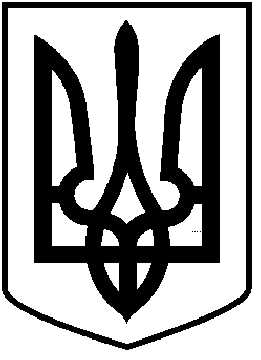 ЧОРТКІВСЬКА МІСЬКА РАДА     _____________________________ СЕСІЯ ВОСЬМОГО СКЛИКАННЯ                                              РІШЕННЯ  (проєкт)_________2023 року                                                                      №   м.Чортків                                                      Про виконання  Програми розвитку системи оповіщення та інформатизації цивільного захисту Чортківської міської територіальної громади на 2019-2022 рокиЗаслухавши інформацію головного спеціаліста відділу з питань надзвичайних ситуацій, мобілізаційної та оборонної роботи Віталія Фика про виконання Програми розвитку системи оповіщення та інформатизації цивільного захисту Чортківської міської територіальної громади на 2019-2022 роки, керуючись ст. 26 Закону України «Про місцеве самоврядування в Україні»,  міська радаВИРІШИЛА:1. Інформацію головного спеціаліста відділу з питань надзвичайних ситуацій, мобілізаційної та оборонної роботи Віталія Фика про виконання Програми  розвитку системи оповіщення та інформатизації цивільного захисту Чортківської міської територіальної громади на 2019-2022 роки, взяти до відома (додається).2. Рішення міської ради від 28 лютого 2019 року №1380 «Про затвердження Програми «Розвитку системи оповіщення та інформатизації цивільного захисту Чортківської міської територіальної громади на 2019-2022 роки», зняти з контролю як таке, що виконане.Міський голова                                                            Володимир ШМАТЬКОМахомет Л.О.Фик В. Р.Гурин В. М.Фаріон М.С.Дзиндра Я.П.